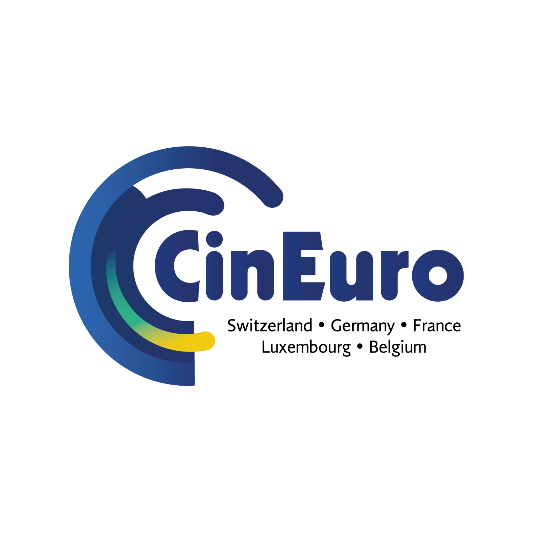 TITRE DE L’ŒUVRE - TITEL DES WERKESTYPE DE PROJET - ART DES PROJEKTS  FICTION – FIKTION		  DOCUMENTAIRE – DOKUMENTARINHALTE  AUDIOVISUEL – TV  CINEMA – KINO  PLATEFORME DE STREAMING – 
      STREAMING PLATTFORM  ANIMATION – ANIMATION  PRISE DE VUE REELLE – LIVE ACTION  FILM – FILM	  SERIE – SERIE	FORMAT - FORMAT (durée – Dauer, nombre d’épisodes – Anzahl der Folgen etc.)BUDGET TOTAL DU DEVELOPPEMENT : -€GESAMTBUDGET DER ENTWICKLUNGSPHASE: -€NOM ET RAISON SOCIALE DE LA SOCIETE – FIRMENNAME : REPRESENTANT LEGAL - GESETZLICHER VERTRETER: ADRESSE DE CORRESPONDANCE - POSTANSCHRIFT: ADRESSE DU SIEGE (SI DIFFERENTE) - ANSCHRIFT DES SITZES (FALLS ABWEICHEND):CODE POSTAL / VILLE – PLZ / STADT: PAYS – LAND:  Société productrice déléguée de l’œuvre - 
     Produzent(in) des Werkes Société coproductrice de l’œuvre - 
      Koproduzent(in) des WerkesCONTACT PRODUCTEUR.RICE - KONTAKT DES PRODUZENTEN/DER PRODUZENTINNOM – NACHNAME:PRENOM – VORNAME:EMAIL:N° DE TELEPHONE – TELEFON-NR.:AUTEUR.RICE - DREHBUCHAUTOR*INNOM – NACHNAME:PRENOM – VORNAME:EMAIL:N° DE TELEPHONE – TELEFON-NR.:RÉSUME DU PROJET – KURZBESCHREIBUNG DES PROJEKTSLIEN DU PROJET AVEC LES TERRITOIRES COUVERTS PAR LE PRIX CINEURO (précisez lesquels et expliquez)BEZUG DES PROJEKTS ZU DEN VOM CINEURO-PREIS ABGEDECKTEN REGIONEN(Bitte die betroffenen Regionen benennen und Bezug erläutern)ANGLE DE VUE INTERNATIONAL ET/OU PERSPECTIVE NARRATIVE TRANSFRONTALIEREINTERNATIONALE/GRENZÜBERSCHREITENDE ERZÄHLPERSPEKTIVEENGAGEMENT EN FAVEUR D’UNE COPRODUCTION – VERPFLICHTUNG ZUR KOPRODUKTION Je vais coproduire cette œuvre avec (au moins) une société coproductrice issue des territoires couverts par le Prix CinEuro – Ich werde dieses Werk mit (mindestens) einem Koproduzenten aus den vom CinEuro-Preises abgedeckten Regionen koproduzierenÉQUIPE PROJET ET COLLABORATIONS ENVISAGÉES (Y COMPRIS EN MATIÈRE DE COPRODUCTION)PROJEKTTEAM UND ANGESTREBTE PARTNERSCHAFTEN (INKLUSIVE KOPRODUKTION)LE CAS ÉCHEANT, DATES ET LIEUX PREVISIONNELS DE TOURNAGEGGF.  VORAUSSICHTLICHE DREHDATEN UND -ORTELANGUE DE TOURNAGE - DREHSPRACHE	 Français – Französisch Deutsch – Allemand Autre (préciser) : 
      Andere (präzisieren) : LANGUE DE SOUS-TITRAGE - UNTERTITELSPRACHE Français - Französisch Deutsch – AllemandPERSPECTIVES DE TOURNAGE, DE FABRICATION ET / OU DE POST-PRODUCTION DANS LES TERRITOIRES COUVERTS PAR LE PRIX CINEUROAUSSICHTEN AUF DREHARBEITEN, PRODUKTION UND / ODER POSTPRODUKTION IN DEN VOM CINEURO-PREIS ABGEDECKTEN REGIONENENGAGEMENT EN FAVEUR D’UN RECOURS MAJORITAIRE À DES ÉQUIPES TECHNIQUES, PRESTATAIRES ET PRODUCTEURS EXCUTIFS DANS LES TERRITOIRES COUVERTS PAR LE PRIX CINEURO – VERPFLICHTUNG MEHRHEITLICH AUF TECHNIKER, LINE PRODUCERS, UND DIENSTLEISTER IN DEN VOM CINEURO-PREIS ABGEDECKTEN REGIONEN ZURÜCKZUGREIFEN Je m’engage – Ich verpflichte michRECOURS PREVISIONNEL À DES ÉQUIPES TECHNIQUES, PRESTATAIRES ET PRODUCTEURS EXECUTIFS DANS LES TERRITOIRES COUVERTS PAR LE PRIX CINEUROANGABEN ZUM GEPLANTEN RÜCKGRIFF AUF TECHNIKER, LINE PRODUCERS UND DIENSTLEISTER IN DEN VOM CINEURO-PREIS ABGEDECKTEN REGIONEN PUBLICS VISÉS – ZIELGRUPPENLE CAS ÉCHEANT, INFORMATIONS RELATIVES AU CASTINGGGF. INFORMATIONEN ZUM CASTINGSOUTIENS DÉJÀ ACQUIS OU PARTENARIATS EN PLACEBEREITS BESTÄTIGTE FÖRDERUNGEN / UNTERSTÜTZUNG UND PARTNERSCHAFTENMESURES ENVISAGÉES EN MATIÈRE DE PRODUCTION DURABLE (ECO-RESPONSABILITÉ, DIVERSITÉ, ÉGALITE DES GENRES) ANGESTREBTE MASSNAHMEN ZUR NACHHALTIGEN PRODUKTION (UMWELT- UND KLIMASCHUTZ, DIVERSITÄT, CHANCENGLEICHHEIT)***En déposant cette candidature, je soussigné.e, [NOM ET QUALITÉ DU SIGNATAIRE] :déclare avoir pris connaissance du règlement du Prix et de ses modalités d’attribution, 
et en accepte les conditions ;déclare que ma société est en règle au regard de l’ensemble des déclarations sociales et fiscales ainsi que des cotisations et paiements y afférents ;certifie exactes les informations de la présente candidature.Mit der Einreichung dieser Bewerbung erkläre ich, [NAME UND STELLE DES UNTERZEICHNERS]:dass ich die Teilnahmeordnung und die Vergabemodalitäten des Preises zur Kenntnis genommen habe und deren Bedingungen akzeptiere;dass meine Gesellschaft alle sozialen und steuerlichen Erklärungen sowie die damit verbundenen Beiträge und Zahlungen ordnungsgemäß geleistet hat;die Richtigkeit der Angaben in dieser Bewerbung.DATE, LIEUDATUM, ORTNOM ET QUALITE DU SIGNATAIRENAME UND FUNKTION DES UNTERZEICHNERSSIGNATUREUNTERSCHRIFTPIÈCES À REGROUPER EN UN SEUL PDF DANS L’ORDRE INDIQUÉ, ET À DÉPOSER SUR LE SITE DE CINEURO DANS L’ESPACE PREVU À CET EFFET : www.cineuro.fr/prix-cineuro/DIE UNTERLAGEN SIND IN EINEM EINZIGEN PDF IN DER ANGEGEBENEN REIHENFOLGE ZUSAMMENZUFASSEN UND AUF DER WEBSITE VON CINEURO IN DEM DAFÜR VORGESEHENEN BEREICH EINZUREICHEN: www.cineuro.fr/de/cineuro-preis/  Formulaire de candidature complété et signé  Ausgefülltes und unterschriebenes Antragsformular Synopsis court Kurze Synopsis Synopsis long Lange Synopsis  Pour les projets de documentaire et de fiction long-métrage : traitement détaillé  Für Filme: detailliertes Treatment Pour les projets de série : arche, bible, traitement d’un épisode (au moins), exemple de dialogue   
      (une scène au moins)       Für Serien: Staffelbogen, Serienbibel, Treatment (mindestens) einer Folge, Beispiel (mindestens) 
      einer Dialogszene  Le cas échéant, éléments d’inspiration visuelle (max. 3 pages) Gegebenenfalls Elemente zur visuellen Inspiration (max. 3 Seiten) Notes d’intention de l’auteurAbsichtserklärung des Autors  Note d’intention du producteur Absichtserklärung des Produzenten  Stratégies de production et de coproduction (antériorité, type et intérêt du partenariat, etc.) 
      - conformément à l’article IV du règlement public du Prix CinEuroProduktionsstrategie und Koproduktionsstrategien (Vorgeschichte, Art und Mehrwert der Partnerschaft, usw.) -  entsprechend Artikel 4 der Teilnahmeordnung des CinEuro-Preises Pour la catégorie documentaire : stratégie de diffusion (conformément à l’article IV) et, 
       le cas échéant, justificatifs (unilingues) du niveau d’engagement de potentiels partenaires       Für die Kategorie Dokumentarfilm: Auswertungsstrategie (entsprechend Artikel 4), sowie ggf.       
       Nachweis(e) des Engagements / Verpflichtungsnachweis(e) (einsprachig) der Auswertungspartner  Budget et plan de financement pour le développement du projet et confirmations (unilingues) des 
      soutiens déjà acquis      Vorläufiger Kosten- und Finanzierungsplan für die Projektentwicklung und Nachweise  
      (einsprachig) der ggf. bereits bestätigten Förderungen / Unterstützung Références des candidats : CV du producteur et de l’auteur/réalisateur, filmographies, liens…Referenzen der Kandidaten: Lebenslauf des Produzenten und des Autors, Filmografien, Teaser… Contrat d’option ou de cession des droits (unilingue) entre la société de production porteuse du 
      projet et l’auteur de l’œuvre présentée      Optionsnachweis oder Vertrag (einsprachig) zwischen der projekttragenden Produktionsfirma und 
      dem Autor des Werkes, das Gegenstand der Bewerbung ist Statuts de la société (unilingues)Satzung des Unternehmens Bilan le plus récent de la société (unilingue)Letzte verfügbare betriebswirtschaftliche Auswertung (einsprachig) Extrait de l’inscription au registre du commerce et des sociétés, Kbis (unilingue)Handelsregisterauszug, Gewerbeschein, o.ä. (einsprachig) Relevé d’identité bancaire de la société de production porteuse du projetBankverbindung der projekttragenden Produktionsfirma